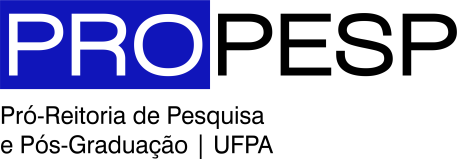 ANEXO I FORMULÁRIO DE INSCRIÇÃOAnexo ao EDITAL 13/2022 - PROPESPPAPEN - 2022Nome do(a) servidor(a): Endereço completo: E-mail:Telefones:Link do currículo Lattes: Lotação:Matrícula SIAPE:Curso de Pós-Graduação no qual atua como discente:Matrícula SIGAA:Título do evento:Promotor:Local: Período:Página na internet do evento:Título do trabalho:Atividade em que o trabalho será apresentado: Data de submissão do trabalho:Autores:(   ) Cópia do resumo do trabalho a ser apresentado no evento(   ) Comprovante de submissão do trabalho para apresentação no evento(   ) Link da página do evento na internet (   ) Link do Curriculum vitae registrado na Plataforma Lattes ANEXO IIRELATÓRIO DE PRESTAÇÃO DE CONTASAnexo ao EDITAL 13/2022 - PROPESP PAPEN - 2022Nome do(a) servidor(a):Endereço completo:E-mail:Telefones:Lotação:Matrícula SIAPE:Curso de Pós-Graduação no qual atua como discente:Matrícula SIGAA:Título do evento:Promotor:Local:Período:Página na internet do evento:Título do trabalho apresentado no evento:Título do artigo:Periódico ao qual o artigo foi submetido: Data da submissão do artigo ao periódico:Resultado da avaliação do artigo (se disponível):(  ) Comprovante do resultado da avaliação do artigo (se disponível).(  ) Cópia do artigo.(  ) Cópias dos bilhetes de embarques.(  ) Comprovante de comparecimento ao evento.  